ЗАХТЕВ ЗА ИЗДАВАЊЕ УВЕРЕЊА О НАЗИВУ/ПРОМЕНИ НАЗИВА УЛИЦЕНа основу члана 29. став 1. Закона о општем управном поступку („Службени гласник РС“ број 18/2016 и 95/2018- аутентично тумачење), члана 9. Одлуке о начину утврђивања и означавања назива улица, тргова, заселака и других делова насељеног места и начину означавања објеката и катастарских парцела кућним бројевима („Сл.лист Града Сомбора“, бр. 12/2021) захтевам да ми издате уверење о називу/промени назива  улице	           у насељеном месту  	.Уверење ми је потребно ради  	(навести разлог подношења захтева) 	(име	и	презиме	подносиоца	захтева),	ЈМБГУз захтев достављам:Напомене:Градска управа је дужна да у случају потпуног захтева предмет реши по правилу, истог дана кад је странка поднела захтевТаксе/накнаде:Градска административна такса се уплаћује на жиро рачун број 840-742241843-03 корисник Буџет Града Сомбора, позив на број 97 81-232 (за физичка лица) и 97 КБ-232-ПИБ (за правна лица), сврха дознаке ''Градска административна такса на захтев'', у износу од 139,00 динара.Место и датум: 		АдресаБрој личне картеКонтакт телефонПотпис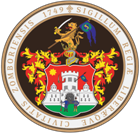 РЕПУБЛИКА СРБИЈААУТОНОМНА ПОКРАЈИНА ВОЈВОДИНА ГРАД СОМБОРГРАДСКА УПРАВАОДЕЉЕЊЕ ЗА КОМУНАЛНЕ ДЕЛАТНОСТИ,ИМОВИНСКО – ПРАВНЕ И СТАМБЕНЕ ПОСЛОВЕРБДокументаФорма документа1Лична картаНа увид2.Доказ о уплаћеној таксиOригинал/оверена копија